دولة ليبيا كلمة وفد دولة ليبيا أمام الفريق العامل المعني بالاستعراض الدوري الشاملالدورة الثامنة والثلاثونجمهورية النيجرالاثنين 2021/05/03 شكرا السيدة الرئيسة،يرحب وفد بلادي بوفد جمهورية النيجر الموقر خلال عملية الاستعراض، ويثني على قبول حكومتها التوصيات المقدمة لها في دورة استعراضها السابقة، وعلى التقدم الذي أحرزته في شتى المجالات من أجل الازدهار والتنمية وتحسين مستوى المعيشة، وذلك في إطار خطط العمل الوطنية، بالإضافة إلى سن التشريعات التي ترمي إلى حماية حقوق الإنسان. وفي سياق ما ذكر يوصي وفد بلادي بالآتي:-مواصلة الجهود المبذولة في إصلاح قطاع التعليم وتطويره، ليشمل جميع فئات المجتمع، بما في ذلك ذوو الاحتياجات الخاصة في كافة مدن النيجر.تعزيز تدابير الحماية والأمن لاستغلال الموارد الطبيعية من أجل حماية بيئة السكان وصحتهم وحقوقهم، وفقا لمبادئ الأمم المتحدة التوجيهية المتعلقة بالأعمال التجارية وحقوق الإنسان.مواصلة جهودها المبذولة لإصلاح جهاز النظام القضائي وضمان استقلاليته.       وفي الختام، نتمنى لوفد جمهورية النيجر النجاح والتوفيق في هذا الاستعراض.شكرا السيدة الرئيسة.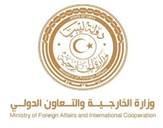 